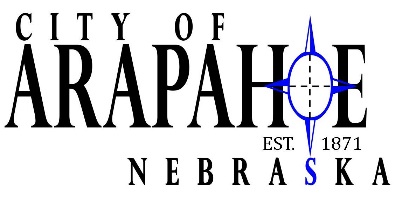 EMAIL:  arapcity@arapahoenebraska.comPool Application for EmploymentPersonal Information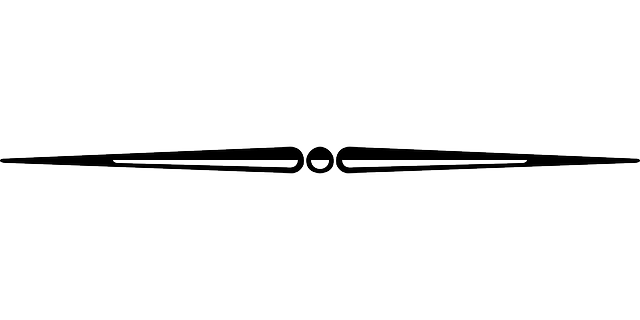 Date:____________________   Date of Birth_________________________   Social Security Number______________________Name____________________________________________  ______________________________________________  _______		       Last						         First				        MiddleAddress____________________________________  ___________________________________ _________  ________________	               Street				                            City			   State		Zip CodePhone Number _________________________________  		Cell Number ______________________________Email Address______________________________________________   Do you have a current lifeguard training certificate:  	Yes/No 		Expiration Date  ____________If no, please tell when you plan to receive the training. _______________________________________________Do you have current CPR and First Aid training?    	Yes/No 		 Expiration Date ____________Do you have a current pool operator’s certificate?	Yes/No 		 Expiration Date ____________If no, please tell if you plan to attend an operator’s clinic in order to receive the training to become a pool operator.  Yes/NoName of Last employer ________________________________Date Start __________ Date End___________Duties __________________________________________________ Phone Number_____________________Reason for Leaving _________________________________________________________________________Name of Last employer ________________________________Date Start __________ Date End___________Duties __________________________________________________ Phone Number_____________________Reason for Leaving _________________________________________________________________________Name of Last employer ________________________________Date Start __________ Date End___________Duties __________________________________________________ Phone Number_____________________Reason for Leaving _________________________________________________________________________List of all current activities, including those activities that you may need time off for during the summer months.  List exact dates if available.__________________________________________________________________________Are you willing to make sacrifices to be at work?  (which may include giving up an activity or an evening, ect.)?  Yes/NoAre you willing to work weekends and holidays which are required for the job?  				      Yes/NoSwimming Lessons:  You will be required to participate in the teaching of swimming lessons provided by the pool.  This means there is a possibility that you will be required to be at the pool and ready to work on many mornings or many evenings over the supper hour.  Are you willing to do this?  								       Yes/NoCleaning:  Part of any position at the swimming pool is cleaning and keeping the facility in good condition.  You will be required to be at work no less than ½ hour before the facility opens in order to clean and get ready for the day.  Will this be a problem for you? 											        Yes/NoWe will also be looking for a lifeguard(s) who are interested in some extra hours and would like to learn how to vacuum the pool and be in charge of large cleaning duties.  Are you interested in the position?   			        Yes/NoAre you over the age of 18?  										        Yes/NoI not please list a parent or guardian that we may contact to obtain permission if needed.  ________________________AuthorizationI authorize investigation on all statements contained in this application.  I understand that misrepresentation of information requested is cause for dismissal.  Further, I understand and agree my employment is for no definite period and may, regardless of the date of payment of my wages and salary, be terminated at any time without cause and without previous notice.Date:  ________________________________  Signature___________________________________________________________In Case of Emergency Notify:  ________________________________________________________________________________				Name					Address				PhoneDo Not Write Below This Line – Office Use OnlyHired  ______________  Position  _________________________  Start Date  ___________________  Wage ___________________